झिमरुक गाउँपालिकावडा नं. ........ को कार्यालय 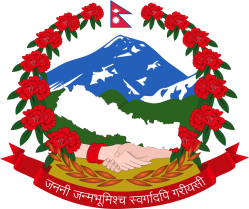 ...................(कार्यालय रहेको स्थान) ..............(जिल्ला)................... प्रदेश, नेपालविषय: प्रचलित कानून अनुसार प्रत्यायोजित अधिकार बमोजिमको अन्य सिफारिस वा प्रमाणित गर्ने  । श्री जो जससँग सम्बन्धित छ । यस सम्बन्धी सिफारिस गर्दा स्थानीय सरकार सञ्चालन ऐन, २०७४ ले वडा कार्यालय तथा स्थानीय तहलाई दिएको अधिकार क्षेत्र, संविधानका अनुसूची बमोजिम स्थाद्दीय सरकारको कार्यक्षेत्र भित्र रहेका विषय तथा अन्य संघीय र प्रदेश कानून बमोजिम स्थानीय तहलाई प्रत्यायोजन गरेका विषयमा मात्र सिफारिस वा प्रमाणित गर्नुपर्नेछ । सिफारिस वा प्रमाणित गर्दा गर्नुपर्नाका आधार र प्रमाण, आवश्यक भएमा स्थानीय सर्जमिन मुचुल्का, प्रहरी प्रतिवेदन, प्रचलित कानून आदिलाई आधार मानी स्थानीय सरकार सञ्चालन ऐन, २०७४  को दफा १२(२) ङ (३३) बमोजिम प्रमाणित गरिन्छ । हस्ताक्षर...........................									(वडा अध्यक्ष)